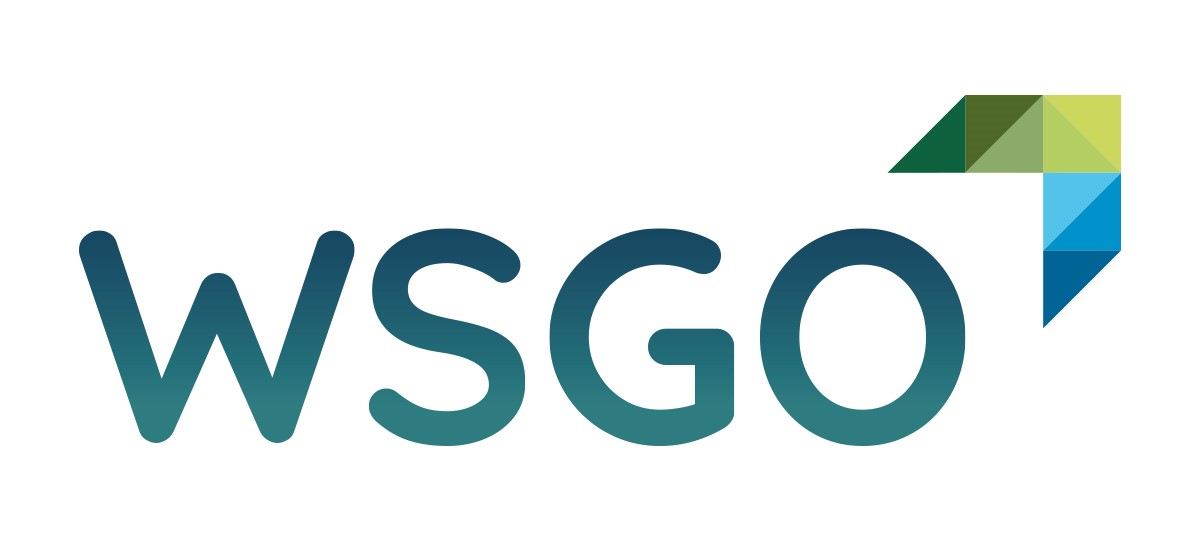 Aanmeldingsformulier voor het lidmaatschap van de WSGOLees voor het invullen van dit formulier éérst de toelichting. Vul het formulier volledig in.Mail dit ingevulde en ondertekende formulier naar info@wsgo.nl
PrivacyverklaringVia (web)formulieren en E-mail ingebrachte en verzonden persoonlijke informatie zal met inachtneming van de privacy alleen voor de verenigingsadministratie en communicatie gebruikt worden.Mail dit volledig ingevulde en ondertekende formulier naar info@wsgo.nlGegevens inschrijvende organisatie:
Naam van de organisatie: …………………………………………………………………………….Soort organisatie (kruis aan wat voor soort organisatie u bent, kies één categorie):Ambtelijk op onderdelen een fusieorganisatie van gemeenten die uitvoeringstaken van gemeenten uitvoertAmbtelijk volledig gefuseerde werkorganisatie van gemeentenBelastingsamenwerkingGemeentelijke kredietbankGGDOmgevingsdienstOrganisatie die belangen behartigen op het gebied van bouwkunstige, stedenbouwkundige en landschappelijke schoonheid Organisatie die educatieve taken uitvoeren op het gebied van muziek en dansOrganisatie die uitvoering geven aan de WSW en/of de ParticipatiewetOrganisatie met archief werkzaamheden                                                                              Regionale samenwerking waarin gemeenschappelijke belangen van gemeenten worden behartigd (in de vorm van een openbaar lichaam volgens de Wet GR)ReinigingsdienstRest, andere organisatie, nl…………………………………………………………………………Postadres en postbus:Adres:Postcode: Plaats:Postbus:Postcode:Plaats:Telefoonnummer:Factuuradres:Adres:Postcode:Plaats:Facturatie e-mailadres:Contactpersoon: Telefoonnummer:Contactpersonen:Bestuur/DirectieAchternaam:Tussenvoegsel:Voorletters:Voornaam:Geslacht:Functie:E-mailadres:Telefoonnummer:HR/P&OAchternaam:Tussenvoegsel:Voorletters:Voornaam:Geslacht:Functie:E-mailadres:Telefoonnummer:Aantal werknemers en loonsom:Aantal werknemers:(op het moment van aanmelden)Bruto loonsom in euro’s:(bijvoorbeeld volgens jaarverslag van 2018, recenter mag ook)Handtekening:Ondergetekende verklaart hierbij bevoegd te zijn om de organisatie aan te melden voor het  lidmaatschap van de WSGO en de gegevens naar waarheid te hebben ingevuld:Naam: Functie:Organisatie:Datum:Handtekening: